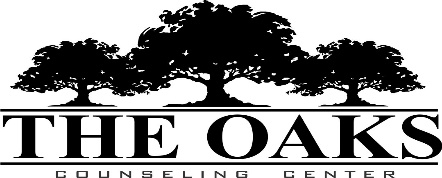 (423) 500-1056(423) 500-1057 FaxClient Information						Today’s Date: ____/____/_______Full Name:  ______________________________Address:  ________________________________  City:  ____________________  State:  ________   Zip:  ________________Phone:  (Home) ______________     (Cell) __________________             (Work)  _______________Date of Birth:  ____/____/______    Age:  _________   Gender:  _____________Email:  _____________________________________________Would you be willing to receive appointment reminders and other correspondence for the following? Please put a Y for Yes and N for No after each:____ Text    ____ Voicemail    ____Home Phone    ____Mobile/Cell Phone    ____Email    ____ MailI understand that text/email transmission may not be secure and will not be used for the purpose of communicating clinical content with my therapist.  Marital Status:  ____ Single    ____ Married    ____Divorced    ____ Widowed    ____Separated   ____Dating and living together    _____Dating but not living togetherOccupation:  ___________________________Place of Employment:  __________________________________________________Spouse/Parent/Partner/Guardian				Emergency Contact Name:  ______________________				Name: ________________________Address:  ____________________				Address:  _____________________                ____________________				                _____________________Date of birth:  _______/_____/_______			Phone: (              ) __________________Phone: (             )_____________________PhysicianName:  ___________________________Office Address:  ___________________________                           ____________________________            Phone:  (           )______________________________Insurance InformationInsurance Company:____________________________________    Member or Policy Number: ______________________________Member Employer if insurance is through your work:  ________________________________If insurance is through someone other than client such as spouse or parent:Member’s Name:  __________________________________Date of Birth:  _____________________________________Address of member:  ________________________________Social Security Number (to check policy, coverage, and eligibility):  _________________________Authorization and Release of InformationPlease list any other people, (including spouse, partner, parent, doctor, etc.), you give expressed permission for therapist to speak to or share information about your treatment.  This can include being able to make or cancel an appointment, to confer about fees and charges, to talk about insurance or coverage, or for consultation and coordination of care:1. _________________________            ________________________________________________________   Name	                                                   Address___________________________            ________________________Phone Number                                          Relationship to clientPlease check all reasons for release:____ Release of information to therapist____ Release of information from therapist____ To disclose/request information for: making or changing appointment, assessments, treatment information____ For the purpose of coordination of care____ Other: _______________________________________________2.   ______________________________     _________________________________________ Name	                                                         Address___________________________            ________________________Phone Number                                          Relationship to clientPlease check all reasons for release:____ Release of information to therapist____ Release of information from therapist____ To disclose/request information for: making or changing appointment, assessments, treatment information____ For the purpose of coordination of care____ Other: _______________________________________________3.  ______________________________     _________________________________________     Name	                                         Address___________________________            ________________________Phone Number                                          Relationship to clientPlease check all reasons for release:____ Release of information to therapist____ Release of information from therapist____ To disclose/request information for: making or changing appointment, assessments, treatment information____ For the purpose of coordination of care____ Other: _______________________________________________4. ______________________________     _________________________________________     Name	                                         Address___________________________            ________________________Phone Number                                          Relationship to clientPlease check all reasons for release:____ Release of information to therapist____ Release of information from therapist____ To disclose/request information for: making or changing appointment, assessments, treatment information____ For the purpose of coordination of care____ Other: _______________________________________________* You have the right to revoke authorization at any time.  _____________________________________________________________________________________________THIS SECTION FOR REVOCATION ONLYAuthorization RevocationI revoke the above authorization for release of information effective __________________________.I understand that any actions that were taken on the authorization prior to this date are legal and binding.___________________________________________                ____________________Client or Legal Guardian Signature                                             Date ___________________________________________               _____________________Witness                                                                                        DateReligious and Spiritual BeliefsOur religious and spiritual beliefs can often greatly impact our personal beliefs and in turn outcome of therapy.  If you would like to share what your religious and spiritual beliefs are, you may do that here and whether you would like for your beliefs to be part of your treatment _______________________________________________________________________________________________________________________________________________________________________________________________________________________________________________________________________________________Client HistoryBriefly describe your reason for seeking help:________________________________________________________________________________________________________________________________________________________________________________________________________________________________________________________________________________________________________________________Have you ever received counseling before?  Yes  /   NoIf yes, where did you receive counseling and who was your therapist?
__________________________________________________________________________Are you currently in counseling?    Yes  /   No           	If yes, where are you currently a client? ____________________________________Have you ever received counseling from The Oaks Counseling Center?    YES   /   NOName of therapist?  ___________________________________________Are you currently in the care of a psychiatrist?    Yes  /    NoIf yes, what is the name of the psychiatrist?  _________________________________________List any health problems you are currently experiencing and are receiving treatment for: ____________________________________________________________________________________________________________________________________________________________List any current list of medications and dosage:__________________________________________________________________________________________________________________________________________________________________________________________________________________________________________Any known allergies:  ___________________________________________________________Person Financially Responsible:  ___________________________________________________Medical Problems or Psychiatric diagnoses:  ______________________________________________________________________________Are you currently involved in any legal issues?  YES/ NOIf yes, what legal issues are you involved in? _________________________________________Mental Health History and Current SymptomsHave you ever attempted suicide?  Yes    NoHave you ever had suicidal thoughts in the past?  Yes    No Are you currently experiencing suicidal thoughts?  Yes   NoPlease circle any of the following symptoms that are currently causing you difficulty:-------------------------------------------------------------------------------------------------------------------------------Anger                       Health                             Career choices                            Parenting   -------------------------------------------------------------------------------------------------------------------------------Past                 	    Dating                             Self-Concept                               Food--------------------------------------------------------------------------------------------------------------------------------Anxiety                    Sexual Problems	Relationship/ Marriage                Religion         --------------------------------------------------------------------------------------------------------------------------------Nightmares              Panic Attacks                  Concentration                             Finances--------------------------------------------------------------------------------------------------------------------------------Phobia                     Grief/Loss                       Work                                           Headaches--------------------------------------------------------------------------------------------------------------------------------Assertiveness          Suicidal thoughts             Energy                                        Victim of Sexual Abuse---------------------------------------------------------------------------------------------------------------------------------Addiction                Parents                             Sleep Trouble                             Victim of Physical Violence---------------------------------------------------------------------------------------------------------------------------------Divorce                   Hearing Voices                Guilt                                            Sadness---------------------------------------------------------------------------------------------------------------------------------Self-Control            Depression                       Step-family                                 In-laws---------------------------------------------------------------------------------------------------------------------------------Self-harm                Obsessive thoughts          Legal issues                                Hopelessness---------------------------------------------------------------------------------------------------------------------------------Crying episodes      Moodiness   		 Defiant behavior	                        Homicidal thoughts---------------------------------------------------------------------------------------------------------------------------------Alcohol issues        Drug issues                       Eating issues                              Phobias---------------------------------------------------------------------------------------------------------------------------------Perpetrator of Abuse			 Crying Episodes	                        Intrusive thoughts---------------------------------------------------------------------------------------------------------------------------------Perpetrator of Violence			 Seeing, hearing, smelling, feeling things other cannot---------------------------------------------------------------------------------------------------------------------------------Loss of time           Rapid thoughts		 Rapid speech                               Self-induced vomiting---------------------------------------------------------------------------------------------------------------------------------Use of diet pills	  Use of laxatives                 Preoccupied with weight	          Binge-eating---------------------------------------------------------------------------------------------------------------------------------Restricting diet       Pornography use					---------------------------------------------------------------------------------------------------------------------------------Who may we thank for referring you to The Oaks Counseling Center?  ______________________________________________________________________________How did you find out about The Oaks Counseling Center? ______________________________________________________________________________Statement of ConfidentialityThe client-therapist relationship offers confidentiality in so far as allowed by the laws of the state of Tennessee.  Under certain conditions, the right to confidentiality is necessarily violated.  Those conditions include the potential for suicide or homicide on the part of the client.  Likewise, when there is reason to suspect that physical or sexual abuse and/or neglect has occurred to a child, disabled child or adult, or senior adult, the therapist is required by law to report the situation to the Department of Human Services and/or Department of Children’s Services.  Client Signature:  _______________________________      Date:____________________Practitioner Signature:  __________________________        Date:  ___________________